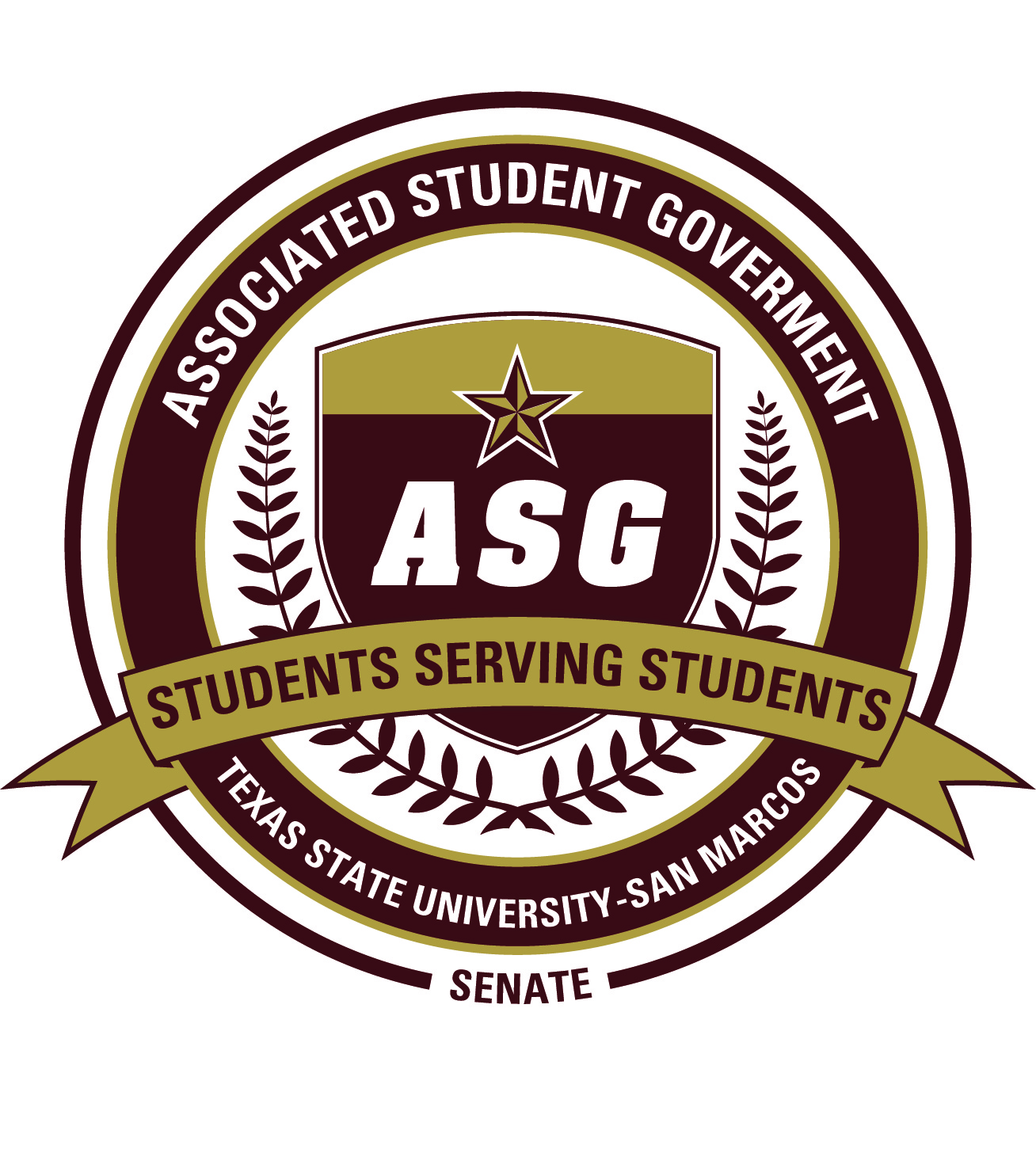 Author:Senator Adam FrenchSenator Megan TrexlerSponsors:Senator Adam BrassRepresentative Christian McArthurDate of First Reading: October 10th, 2011C.A.F 2011-2012/1“Constitutional Clarity Amendment of 2011”WHEREAS:	the Associated Student Government is a representative body that voices the concerns of the student body to the administration; andWHEREAS: clarity and congruence within each governing document    of the Associated Student Government is paramount to    the effectiveness of the organization; andWHEREAS: several portions of the Associated Student Government 	    Constitution need to be amended in an effort to provide	    clarity and congruence within the Constitution as well	    as other governing documents; therefore Be IT ENACTED: that all subsequence “ASG” be amended to read Associated Student Government andBE IT FURTHER ENACTED: that all subsequence Graduate House of Representatives be amended to read House of Graduate Representatives andBE IT FURTHER ENACTED: that all subsequence court be amended to read Court andBE IT FURHTER ENACTED: that Article I, Section 3B be amended to read, “No member shall be a part of more than one of the following: legislative branch, executive branch, judicial branch or the election commission.” andBE IT FURTHER ENACTED: that Article II, Section 2C be amended to 				   read, “In the event that any seats in the    Senate remain unfilled following     elections, nominations will be made by    the Associated Student Government Senate Selection Committee and are subject to review by the Associated Student Government Vice President only. Confirmation of senatorial candidates shall be approved by a two-thirds majority vote of the Senate.” andBE IT FURTHER ENACTED: that Article II, Section 2D be amended to read, “Senate candidates will only qualify to run in one of the following categories: (1) academic college (2) on-campus (3) off-campus (4) at-large.” andBE IT FURTHER ENACTED: that Article II, Section 2E be amended to read, “The House of Graduate Representatives shall be comprised of two Representatives per graduate academic college. House seats that are expected to be vacant at the start of the academic year will be elected during the spring election by a plurality vote.” and BE IT FURTHER ENACTED: that Article II, Section 3C be amended to 				   read, “A graduate student for the office				   of Representative shall take a minimum of    six semester hours during each long     semester that the office of    Representative is held, and must have a    minimum 3.00 graduate Texas State GPA at the time of taking office, and must remain in good academic standing during his/her term in office. In the case that a graduate student is new to Texas State,    they must have completed at least six    semester hours, in good academic    standing by the beginning of their second   semester in order to continue serving in the House of Graduate Representatives.”   andBE IT FURTHER ENACTED: that Article II, Section 3D be amended to read, “A Representative or candidate for the House of Graduate Representatives shall not, at any time, be under disciplinary or scholastic probation or suspension.  The Dean of Students Office shall make verification of scholastic and disciplinary eligibility at least seven class days prior to the date of the appointment and by the twelfth class day of the semester.” andBE IT FURTHER ENACTED: that Article II, Section 4B be amended to read, “The Senate shall have authority to, by two-thirds majority vote of Senators present and in good standing, confirm qualified replacement Senators for Senate seat vacancies.” andBE IT FURTHER ENACTED: that Article II, Section 4D be amended to read, “The Senate shall confirm, by two-thirds majority vote of the Senators present and in good standing, nominations made by the President of the Associated Student Government for administrative positions, university committee appointments, and appointive offices within the Associated Student Government.” andBE IT FURTHER ENACTED: that Article II, Section 4E be amended to read, “The Senate or the House of Graduate Representatives may request the Associated Student Government President to establish temporary, adhoc and permanent standing committees to study student problems and propose legislation.” andBE IT FURTHER ENACTED: that Article II, Section 4K be amended to read, “The Senate and House of Graduate  Representatives shall have the power to amend the Election Code by a two-thirds    majority vote within each chamber during the same legislative year.” andBE IT FURTHER ENACTED: that Article II, Section 4Q be amended to read, “A Presidential Veto of a bill or resolution jointly authored in the House and Senate may be overridden by a concurrence vote of two-thirds majority of all Senators and Representatives present and in good standing within each chamber.” andBE IT FURTHER ENACTED:	that Article II, Section 4R be moved to Article II, Section 4D and all subsequent items be realigned as necessary, andBE IT FURTHER ENACTED:  that Article II, Section 5B be amended to read, “Qualifications for the House Leader shall be the same as that of a House Representative.” andBE IT FURTHER ENACTED: that Article II, Section 5C be amended to read, “Powers and duties of the Senate Pro-Tempore shall be to assume the Vice President’s Senate duties and powers in the absence of the Vice President, or if the Vice President yields the chair for comment. Additional duties of the Senate Pro-Tempore shall be outlined in the Senate’s Rules of Procedures.” andBE IT FURTHER ENACTED: that Article II, Section 5D be amended to read, “Powers and duties of the House Leader shall be to assume the Vice President’s House of Graduate Representatives’ duties and powers in the absence of the Vice President, or if the Vice President yields the chair for comment. Additional duties of the House Leader shall be outlined in the House of Graduate Representatives’ Rules of Procedures.” and BE IT FURTHER ENACTED: that Article II, Section 6 be amended to read, “All other Senate and House of Graduate Representatives offices shall be established by, and set forth in each body’s respective Rules of Procedure.” andBE IT FURTHER ENACTED: that Article II, Section 7A be amended to read, “Quorum in the Senate and House of Graduate Representatives shall consist of two-thirds of its members present and in good standing.” andBE IT FURTHER ENACTED: that Article II, Section 7C be deleted                        in its entirety.BE IT FURTHER ENACTED: that Article III, Section 1C, Subsection 1 be amended to read, “The President’s term shall begin on June 1st lasting until May 31st of the following year.” andBE IT FURTHER ENACTED: that Article III, Section 1C, Subsection 4 be amended to read, “The President shall appoint student members to the Associated Student Government administrative positions, university committees, and appointive offices, subject to a two-thirds vote of Senators present and in good standing.” andBE IT FURTHER ENACTED: that Article III, Section 1C, Subsection 5 be amended to read, “The President shall approve or veto bills and resolutions enacted by the Senate and House of Graduate Representatives within five class days after official notice of their passage. If the President vetoes a bill, he/she must notify the Senate and/or House of Graduate Representatives at the next regularly scheduled meeting. If the President does not act within the time prescribed, the legislation will become effective as passed.” AndBE IT FURTHER ENACTED: that Article III, Section 1C, Subsection 6 be amended to read, “The President shall nominate a Vice President in the event of a vacancy in that office. The nomination shall be subject to confirmation by a two-thirds majority vote of all members of the Senate present and in good standing.” andBE IT FURHTER ENACTED: that Article III, Section 1C, Subsection 9 be amended by deleting the hanging parentheses at the conclusion of the clause, andBE IT FURTHER ENACTED: that Article III, Section 2B, Subsection 5 be amended to read, “The Vice President must have served at least two complete semesters or is serving his/her second semester as an Associated Student Government Graduate Representative or Senator, where a complete semester is defined as the Graduate Representative or Senator being confirmed and sworn in before the fourth meeting of the semester.” andBE IT FURTHER ENACTED: that Article III, Section 2C be amended to read:          		   “C. Powers and Duties1. The Vice President’s term shall begin on June 1st lasting until May 31st of the following year. 2. The Vice President shall preside as Chair at all meetings of The House of Graduate Representatives and Senate.					3. The Vice President has the 					   discretion to designate the House                             Leader as the presiding officer of                             the House of Graduate                             Representatives.					4. All House of Graduate                             Representatives and Senate agenda                             items must be signed and coded by                             the ASG Vice President before being                             brought to the floor.					5. The Vice President shall execute the                             powers and duties of the President                             in his/her absence, and shall become                             President in the event that the                             office of the President becomes                             vacant.					6. The Vice President may serve as a                             non-voting member of all committees                             of the Senate and the House of                            Graduate Representatives.					7. The Vice President shall appoint the                             Chair of each ASG Senate standing                             committee with the advice and                             consent of a two-thirds majority                             vote of Senators present and in good                            standing.					8. The Vice President shall appoint the    Chair of each House of Graduate     Representatives standing committee    with the advice and consent of a   two-thirds majority vote of Graduate   Representatives present and in good   standing.9. The Vice President shall have the    power to remove the Chair of any ASG    Senate or House of Graduate    Representatives standing committee. andBE IT FURHTER ENACTED: that Article IV, Section 1B, Subsection 1                        be amended to read, “Members of the                        Supreme Court shall be appointed by the                        President of the Associated Student                        Government upon concurrence of a two-                       thirds majority vote of all Senators                        present and in good standing.” AndBE IT FURTHER ENACTED: that Article IV, Section 1C be amended to read, “Powers and Duties” andBE IT FURTHER ENACTED: that Article IV, Section 1C, Subsection 1 be amended to read, “Each Justice’s term shall extend to years from the date of confirmation, unless the Justice resigns before his/her two year term has been completed.” andBE IT FURHTER ENACTED: that Article IV, Section 1C, Subsection 3                        be amended to read, “The Supreme Court                        shall be the interpreter of the                        Associated Student Government                        Constitution, Code of Laws, the Senate                        and House of Graduate Representatives’                        Rules of Procedures, the Code of Ethics,                        and the Election Code, and shall conduct                        itself using Robert’s Rules of Order. All                        questions decided by the Court may be                        appealed through the Office of the Dean                        of Students, the Office of the Vice                        President for Student Affairs, and to the                        President of Texas State University, in                        that order.” andBE IT FURHTER ENACATED: that Article IV, Section 1C, Subsection                         4 be amended to read, “The Supreme Court                         shall not hear cases involving any issue                         not directly related to the                         Constitution, Code of Laws, the Senate                         and House of Graduate Representatives                         Rules of Procedures, the Code of Ethics,                         and the Election Code of the Associated                         Student Government of Texas State                         University.” AndBE IT FURTHER ENACTED: that Article IV, Section 1C, Subsection 5 be amended to read, “The Supreme Court may, upon petition of any student and an affirmative vote of Justices, review an Associated Student Government legislation, decision or action. Recourse that may be granted shall be limited to an official warning requesting the Associated Student Government to do or refrain from doing a specific act in official capacity. Failure to abide by the Court’s order shall constitute a violation of the Associated Student Government’s Constitution and/or legislation body’s Rules of Procedure. If the infraction is severe enough, the Supreme Court may make a report to the Senate, which may be remedied by impeachment process outlined in the Associated Student Government’s Constitution.” andBE IT FURTHER ENACTED: that Article IV, Section 1D, Subsection 2 be amended to read, “The Chief Justice shall be responsible for issuing a report to the Senate and the House of Graduate Representatives on the state of the Judiciary once a semester.” andBE IT FURTHER ENACTED: that Article IV, Section 1D, Subsection 4 be amended to read, “The Chief Justice, upon the confirmation of a majority of the Associate Justices, shall appoint a Clerk of the Court. The Clerk of the Court shall keep minutes of the Court’s proceedings, maintain the records of the Court and other duties as the Court sees fit to assign them.” andBE IT FURTHER ENACTED: that Article IV, Section 1D, Subsection 5 be amended to read, “The Clerk of the Court shall hold office for a period of one year from the time of his/her appointment.” andBE IT FURTHER ENACTED: that Article IV, Section 1E, Subsection 2                         be amended to read, “Upon petition of                        the Court as outlined in Article IV,                        Section 1C, Subsection 5, the Court shall                        have the authority to review any piece of                        legislation passed the Associated Student                        Government Senate and/or House of                        Graduate Representatives to ensure it                        does not conflict with either the                        Constitution, Code of Laws, the Senate                        and House of Graduate Representatives                        Rules of Procedures, the Code of Ethics,                        and/or the Election Code of the                        Associated Student Government and send                        said legislation back to the Senate                        and/or House of Graduate Representatives                        for further consideration.” andBE IT FURTHER EBACTED: that Article V, Section 2 be amended to read, “Grounds for Initiation of Impeachment Proceedings” and BE IT FURTHER ENACTED: that Article V, Section 3 be amended to read, “For allegations against a Senate Official, the SDRC shall be compromised of the chairs of the Senate Standing Committee and the Senate Pro-Tempore. The Senate Pro-Tempore shall be the chair and preside over the meeting as well as only vote in case of a tie.” andBE IT FURTHER ENACTED: that Article V, Section 4B be amended to read, “All testimony, in the affirmative or negative, shall be presented in open session. The Vice President shall use his/her discretion to create an agenda and format fair to both parties and not infringe on the rights of any party involved in the impeachment proceedings.” andBE IT FURTHER ENACTED: that Article V, Section 5A be amended to read, “If the decision is removal, that person shall relinquish all property of the Associated Student Government and all rights and privileges of the office within twenty-four hours of appeal exhaustion.” andBE IT FURTHER ENACTED: that Article V, Section 5B be amended to read, “If an individual is removed from a paid position, that individual shall receive paid leave until all appeals are exhausted, unless determined otherwise by the Dean of Students or if found responsible for violations of student employment rules and regulations.” andBE IT FURTHER ENACTED: that Article VI, Section 1A be amended to                        read, “The Chairman and members of the                        Election Commission shall be appointed by                        the President of the Associated Student                        Government.” andBE IT FURTHER ENACTED: that Article VI, Section 1C be amended to                       read, “No member of the Election                       Commission shall seek or hold, an elective                       office or actively support a candidate or                       referendum item in an election that is                       overseen by the Election Commission.” andBE IT FURTHER ENACTED: that Article VII, Section 1 be amended to                        read, “Proposed amendments may be                        initiated by petition of one-tenth of the                        Student Body at Texas State University,                        or by a bill adopted by a two-thirds                        majority of members present and in good                        standing, of both the ASG Senate and                        House of Graduate Representatives.” andBE IT FURHTER ENACTED: that this constitutional amendment be                        added as a singular referendum item to                        the ASG Spring 2012 Election ballot, andBE IT FURTHER ENACTED: that this is forwarded to ASG Advisor       Kathy Weiser, Dean of Students Dr. Margarita Arellano, Vice President for Student Affairs Dr. Joanne Smith and President Dr. Denise Trauth upon passage. 